西城区教育研修学院小学部研修课程活动通知（2022~2023学年度第二学期）2023年5月15日至2023年5月19日  第十四周序号学科主责研修员活动时间活动地点课程名称活动内容（主题、内容、主讲人）备注1语文马蔷2023.5.18（周四）13:30线下培训地点：北京小学红山分校（西城区广外大街305号二区12号楼）（请各校安排3位语文老师参加线下活动）新课标背景下统编教材一年级下册跨学科学习任务群研究《一分钟》——北京小学红山分校 米燕《联结学习时空 丰富学科视角 助力习惯培养》——北京市西城区实验小学 李瑶《借图表助力推断，多学科培养习惯》——北京市宣武师范学校附属第一小学 卢小童直播二维码：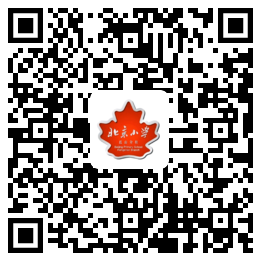 直播链接：http://iclasscloud.cretech.cn2语文张春明2023.5.18（周四）14:00电脑观看直播链接：http://zxkt.welaiedu.cn/#/live?id=8444手机观看二维码：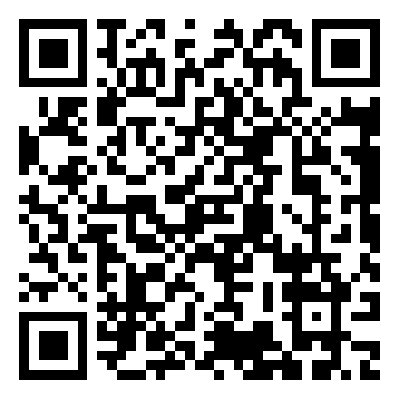 北京第二实验小学新电教室（新文化街111号，请从位于文昌胡同的西北门进入校园。）新课标背景下统编教材四年级下册构建单元整体教学策略的研究专题一：现场研修（网络同步直播）1.《“诺曼底号”遇难记》第二课时现场教学——北京第二实验小学  张 微2. 《“诺曼底号”遇难记》第二课时思路介绍——北京第二实验小学  沈家源3.《黄继光》第二课时现场说课            ——厂桥小学  卢笑莹4.《巨人的花园》第二课时现场说课            ——中古友谊小学  马佳欣专题二：网上研修（视频案例）1.四年级下册第六单元作业设计介绍——五路通小学  王林义2.四年级下册第七单元作业设计介绍——三义里小学  吕 莹3.四年级下册第八单元作业设计介绍（思路一）               ——黄城根小学  曹梦颖4.四年级下册第八单元作业设计介绍（思路二）               ——白纸坊小学  郭红薇1.本次活动为线上线下混合式研修活动，5月18日当日进行“专题一”相关内容。“专题二”内容请登录研修网视频案例频道学习。2．因场地条件有限，各校参与现场研修的老师不超过4人。3数学刘克臣2022.5.17（周三）13:30-15:30三里河三小基于学科育人视角提高小学数学新任教师教学设计与实施能力（二）1.研究课：《认识人民币》三里河第三小学高年级部（三里河三区36号）    李明荃  2.研讨交流：什么是好的数学课？    刘克臣4英语王芳2023.5.19（周五）13:30-15:30腾讯会议876 995 5282022年小学英语新教师培训课程（二）新教师系列培训-3：学习实践新课标，在磨课过程中，全面提升教师教育教学能力 张雅林5道德与法治白富斌2023.5.17（周三）阜成门外第一小学+网络直播《义务教育道德与法治课程标准（2022年版）》学习与实践（二）西城区小学第二届青年教师风采展示活动观摩学习活动安排详见区统一下发“风采展示活动课表”及直播二维码请区教研组和新任教师到现场观摩学习，其他老师可看网络直播。具体安排详见协作组公告栏。6体育吉星、苏翌2023.5.19（周五）13:301.宣武师范学校附属第一小（右安校区）南樱桃园新安中里二巷10号2.黄城根小学西（本址校区）黄城根北街3号小学体育教师专业发展课程——专业技能与教学实践9小学体育教师核心素养课程——课堂实效与教法创新6西城区小学第二节风采展示活动课堂教学展示体育学科三、四年级专场体育学科五、六年级专场请区级学科带头人及以上教师和教龄不满五年教师就近参加线下活动，其余教师进行线上观摩（线上观摩链接见统一下发的课表）7体育何雪2023.5.18（周四）13:30网络直播小学体育青年教师教学实践研修课程3西城区小学青年教师风采展示活动观摩学习具体活动安排：详见区级统一下发《风采展示活动课表》（包括直播二维码）8音乐刁净淳2023.5.17（周三）13:30西城区进步小学小学音乐新教师提升教育教学能力的实践研修之艺术课标学习实践  （二）青年教师风采展示活动课堂教学观摩小学音乐学科仅限参加“骨干课程”的老师和参加“新教师”课程的老师，到进步小学现场观摩“风采展示”，其余教师请在网上观看直播。9音乐刘永霞2023.5.17（周三）13:30北京市西城区进步小学小学音乐骨干教师发挥引领作用的实践研修之新课标视域下的研究与实践西城区第二届风采展示活动观摩小学音乐学科仅限参加“骨干课程”的老师和参加“新教师”课程的老师，到进步小学现场观摩“风采展示”，其余教师请在网上观看直播。10美术张红2023.5.17（周三）13:30西单小学 小学美术青年教师扎实专业基本功，提升教学能力，发展综合素养——国画课系列教学指导（二）西城区第二届“风采杯”教学展示活动现场观摩因场地人员有限，“青年教师研修课程”成员参加线下活动，其余教师请在网上观看直播11科学李莹2023.5.19（周五）北京第二实验小学（德胜校区）地下多功能厅小学科学教师专业发展课程——新课标的学习与实践（二）西城区小学第二届青年教师风采展示活动（科学学科专场）观摩活动活动安排详见区内统一下发的“风采展示活动课表”及直播二维码老师们观课后，参与研修网“讨论”区的讨论（以此记录考勤）场地有限，每校现场观摩教师不超过5人，其他教师可以观看线上直播。12书法金梅2023.5.17（周三）13:30-15:30网上指向深度学习的小学书法单元整体教学设计（一）西城区第二届小学青年教师教学风采展示活动——书法学科专场观摩                      金 梅1.本次活动的具体观看方式，请关注西城区教委统一通知。2.参与观摩的教师，请在规定时间内，在研修网2.0平台相关活动下进行网络签到，即可获得学分。 13劳动张雨初2023.5.19（周五）13:301.北京市宣武师范学校附属第一小学右安校区2.网络直播小学劳动教师编制技能培训（二）西城区小学第二届青年教师风采展示活动观摩学习1.展示活动具体安排：详见区级统一下发《风采展示活动课表》（含直播二位码）2.在线研讨：在5.21日内，登录西城教育研修网，进入“小学劳动”协作组。点击进入“青年教师风采展示”活动，点击“参加”后，按要求完成研讨活动。14信息科技李鸿娟2023.5.18（周四）8:30线上基于计算思维的小学程序设计教学研究（十二）线上观摩“西城区小学第二届青年教师风采展示活动 课堂教学展示——信息科技学科专场”选择一节课围绕该课的课堂活动设计与实施谈感受，并撰写在研修网2.0中。直播链接详见小学部下发各校的风采展示课表参与人：全体小学信息科技教师15综合实践黄旭升2023.5.19（周五）13:25北京市宣武师范学校附属第一小学右安校区基于新课标“跨学科”理念的综合实践活动设计与实施（二）西城区小学第二届青年教师风采展示活动观摩学习展示活动具体安排：详见区级统一下发《风采展示活动课表》（含直播二位码）在线研讨：在5.21日内，登录西城教育研修网，进入“小学综合实践活动”协作组。点击进入“网络研讨活动20230519”活动，点击“参加”后，按要求完成研讨活动。